Постановлением Кабинета Министров Украины от 30.11.2011 года №1232.                                            порядок №1232проведения расследования и ведение учета несчастных случаев, профессиональных заболеваний и аварий на производстве. Этот нормативный документ определяет также характер и последовательность действий при расследовании несчастного случая. Для успешного использования его положений в обстановке повышенной психологической напряженности, связанной с происшествием, хотелось бы остановиться на некоторых методических рекомендациях к отдельным этапам расследования:
– сохранение обстановки места происшествия;
– осмотр места происшествия;
– опрос свидетелей и очевидцев;
– проведение дополнительных исследований и экспертиз;
– изучение документов;
– анализ материалов расследования;
– оформление результатов расследования.
Сохранение обстановки места происшествия

Непосредственный руководитель работ обязан обеспечить сохранение обстановки на месте происшествия до начала расследования обстоятельств и причин несчастного случая (если это не угрожает жизни и здоровью людей и не приведет к аварии). От сохранения обстановки на месте, где произошел несчастный случай, зависит не только объективность расследования, но и возможность избежать подобных случаев в дальнейшем.
Сохранение обстановки на месте происшествия достигается путем отключения соответствующего оборудования от электросети, выставлением постов, закрытием на замок помещения и т.п. Продолжение производственной деятельности на месте происшествия возможно только с разрешения председателя комиссии по расследованию несчастного случая.
При невозможности сохранить обстановку на месте происшествия в том виде, какой она была в момент, когда произошел несчастный случай, следует произвести фотографирование места происшествия или составить схему (эскиз), записать показания приборов, положение рукояток и т.п. Без этого несохранение обстановки вызовет подозрение в сокрытии обстоятельств случившегося и в попытке ввести в заблуждение комиссию по расследованию несчастного случая.
Осмотр места происшествия

Своевременный и тщательный осмотр – основа объективного расследования. Поэтому под осмотром следует понимать тщательный анализ обстановки места происшествия с точки зрения охраны труда. Осмотр места происшествия должен проводиться под руководством председателя комиссии по расследованию несчастного случая. При этом следует определить соответствие условий работы и безопасности труда требованиям нормативно-правовых актов по охране труда.
Осмотр места происшествия может быть первичным и вторичным. Вторичный осмотр дополняет и уточняет результаты первичного (наиболее информативного) осмотра.
Результаты осмотра места происшествия оформляются актом и подписываются всеми членами комиссии. В акте необходимо привести схему (эскиз) места, где произошел несчастный случай, с указанием места нахождения пострадавшего, других лиц (свидетелей), а также расположения оборудования и характерных обстоятельств случившегося. К акту рекомендуется приложить несколько фотоснимков, фиксирующих обстановку.
Эскиз места, где произошел несчастный случай, является одним из важных документов в материалах расследования. Эскиз, как и чертеж, – это язык инженера. Четко выполненный эскиз места несчастного случая – основа характеристики объекта. Он служит для определения обстоятельств и причин несчастного случая, а также для уточнения протокола осмотра места события. Эскиз рекомендуется выполнять на бумаге. Размеры эскиза не регламентируются и зависят от количества необходимых изображений (проекций). При создании фото- и графических изображений целесообразно использовать компьютерные технологии.
Независимо от наличия углового штампа (основной надписи) на эскизе, указывается:
– название предприятия, на котором произошел несчастный случай;
– название эскиза, дата и время несчастного случая;
– профессия пострадавшего, его фамилия, имя и отчество.
В нижнем правом углу эскиза проставляются подписи главы комиссии и ее членов, их фамилии и инициалы (без должностей, которые отмечаются в других документах расследования), в нижнем левом углу – подпись исполнителя эскиза, его фамилия, имя, отчество, должность и место работы.
Центральную часть эскиза занимают два изображения. Слева – эскиз места несчастного случая до события, справа – после события. Один рисунок на эскизе может быть сделан только в случае внезапной смерти работника. Эскиз места несчастного случая до события должен отображать состояние и расположение оборудования, а также обстановку, где находился потерпевший за миг до события. Эскиз места несчастного случая после события должен отображать фактическое состояние оборудования, сооружений, а также расположение обломков, пустот, которые образовались в результате аварии.
На эскизах наносится фактическое расположение оборудования и механизмов, деформации креплений, обломки, другие характерные элементы, оказавшиеся на полу помещений, и т.п. Окружностью диаметром 5-10 мм обозначаются местонахождения пострадавшего до события и после. Графическое изображение дополняется соответствующими размерами и надписями, позволяющими лучше оценить условия работы пострадавшего. Правильное обозначение места пребывания пострадавшего до события дает возможность комиссии определить направление его перемещения и причины несчастного случая.

Все эти документы (акт и эскиз) составляются членами комиссии сразу после осмотра места несчастного случая и опроса свидетелей. В случае возникновения расхождений во мнениях членов комиссии во время рассмотрения отдельных деталей события, а также в случае судебного иска пострадавших, эскиз часто остается единственным документом, отображающим фактическое состояние места события, т.к. во многих случаях провести следственный эксперимент или имитировать событие спустя некоторое время практически невозможно.
Опрос свидетелей и очевидцев

В ходе расследования несчастного случая комиссия выявляет и опрашивает свидетелей и очевидцев случившегося, получает необходимую информацию от непосредственного руководителя работ, а также объяснения от пострадавшего (по возможности). Заметим, что в понятиях свидетель и очевидец имеются существенные отличия. Так, очевидец – это человек, который лично видел весь процесс, при котором произошел несчастный случай. Свидетель – это человек, который присутствовал при несчастном случае, но некоторых подробностей случившегося не видел. Собранная таким образом информация позволяет выяснить обстоятельства и причины, приведшие к несчастному случаю, а также лиц, причастных к нему. Дополняя сведения, полученные в ходе осмотра места происшествия, обстоятельным опросом пострадавшего (если это возможно), свидетелей и очевидцев, можно определить конкретных лиц, допустивших те или иные нарушения нормативно-правовых актов по охране труда.
Во время получения объяснений от потерпевшего, находящегося в больнице, обязательно должен присутствовать лечащий врач или родственник потерпевшего. Они же подписывают полученные объяснения.
Опрос свидетелей и очевидцев рекомендуется проводить в ходе осмотра места происшествия или сразу после него в отдельном помещении. При этом нельзя допускать давления каких-либо заинтересованных лиц на опрашиваемых людей для того, чтобы скорректировать их показания. Конечно, члены комиссии не должны навязывать свое мнение или делиться с опрашиваемыми своими предположениями. Следует помнить, что тщательное и объективное расследование несчастного случая позволит узнать и устранить действительные причины несчастного случая, избежать его повторения.
Объяснения, полученные в ходе расследования несчастного случая, могут быть неточными, неполными и даже ошибочными. Члены комиссии должны с пониманием относиться к этому. Ведь и неточности, и ошибки могут быть вызваны определенным психологическим состоянием людей, ставших невольными свидетелями несчастного случая и впервые дающих столь ответственные показания. Следует постараться снять напряжение доверительной беседой и т.п. Кроме того, на показания свидетелей и очевидцев может повлиять их зависимость от работодателя или неправильное понимание чувства долга и солидарности.
Важно отметить (и в доверительной беседе тоже), что объяснения, полученные комиссией в ходе расследования, не являются доказательством для возможного суда, который принимает во внимание материалы следствия, и что состоявшееся расследование и следствие – это далеко не одно и то же.
В случае несогласия с выводами комиссии, любое заинтересованное лицо может подать в суд заявление о повторном расследовании.
Проведение экспертиз и дополнительных исследований

В процессе расследования несчастного случая могут открыться такие обстоятельства или вопросы, которые потребуют дополнительных исследований или экспертиз. Это может вызвать необходимость привлечения к расследованию научно-исследовательских институтов, а также высококвалифицированных специалистов – ученых и известных технических экспертов. Дополнительные исследования или экспертиза, как правило, требуют определенных материальных затрат. Работодатель (при необходимости) должен обеспечить проведение необходимых лабораторных исследований и испытаний, технических расчетов и других работ, которые, по мнению членов комиссии, могут повысить объективность и качество расследования несчастного случая.
Документы, рассматриваемые в ходе расследования

В ходе расследования члены комиссии должны убедиться в наличии на предприятии нормативно-правовых материалов по охране труда, инструкций по охране труда, имеющих непосредственное отношение к пострадавшему, его рабочему месту и к данному несчастному случаю. Практика показывает, что там, где нет этих документов или к их ведению относятся формально, имеют место и серьезные нарушения требований охраны труда.
К обязательным документам, с которыми комиссия по расследованию несчастного случая должна подробно ознакомиться, относятся:
– журнал учета и выдачи инструкций по охране труда;
– журнал регистрации прохождения работниками инструктажей и обучения охране труда;
– список профессий, работники которых обязаны проходить периодический медосмотр;
– инструкции по охране труда по профессиям;
– наряд на выполнение работ, во время которых произошел несчастный случай;
– технические паспорта и руководства по эксплуатации конкретных машин и оборудования;
– документы, дающие право пострадавшему или другому лицу работать на оборудовании, при эксплуатации которого произошел несчастный случай;
– акты проведения испытаний оборудования;
– проект производства работ и технологические карты;
– описание технологического процесса, во время которого произошел несчастный случай.
Изучение приведенных выше документов позволяет комиссии установить соответствие условий работы и безопасности труда требованиям нормативно-правовых актов по охране труда, определить степень ответственности конкретных лиц в произошедшем несчастном случае, выявить нарушения, допущенные в ходе ведения технической и нормативно-правовой документации, а также разработать мероприятия по предупреждению подобных несчастных случаев.
Анализ материалов расследования несчастного случая

На основании собранных данных и материалов расследования, комиссия классифицирует несчастный случай, устанавливает обстоятельства и причины несчастного случая, определяет соответствие условий работы требованиям нормативно-правовых актов по охране труда, называет лиц, которые допустили нарушения, оценивает действие пострадавшего, намечает мероприятия по устранению причин и предупреждению подобных несчастных случаев на производстве. Эта ответственная аналитическая работа должна быть достойно завершена и соответствующим образом оформлена.
Оформление результатов расследования несчастного случая

По окончании приведенных выше работ комиссия составляет и подписывает акт расследования несчастного случая по форме Н-5 в пяти экземплярах. Кроме того, комиссия составляет акт о несчастном случае на производстве по форме Н-1 в шести экземплярах и передает его на утверждение работодателю.
При составлении акта по форме Н-1 члены комиссия на рабочих заседаниях должны исключить возможные разногласия по всем его разделам. С особым вниманием следует подходить к заполнению п. 4 «Проведение обучения потерпевшего и инструктажа по охране труда», п. 6 «Обстоятельства, при которых произошел несчастный случай», п. 7 «Причины несчастного случая», п. 10 «Лица, которые допустили нарушения законодательства по охране труда» и п. 12 «Мероприятия по устранению причин несчастного случая».
При заполнении п. 4 особое внимание должно обращаться на соответствие проведенного инструктажа по виду работ или профессии с действительным видом работ, который выполнял потерпевший на момент несчастного случая, а также с его действительной профессией.
Описание обстоятельств несчастного случая (п. 6) следует излагать кратко в логической последовательности событий. При этом необходимо отметить следующее:
– дать краткую характеристику места происшествия с точки зрения условий труда;
– указать, как протекал процесс труда, кто руководил работами, что предшествовало несчастному случаю;
– изложить последовательность событий и описать действия, в результате которых произошел несчастный случай;
– указать поврежденную часть тела.
При заполнении п. 7 необходимо убедиться в том, что выявленные комиссией причины несчастного случая вытекают из приведенных обстоятельств несчастного случая. Хотя причин может быть несколько, следует выделить основную, которая непосредственно привела к несчастному случаю (открытый люк колодца, эксплуатация неисправного оборудования, допуск к работе необученного человека, игнорирование применения средств защиты и т.п.). Кодируются в соответствии с классификатором только три причины (основная причина указывается и кодируется первой). Если, по мнению комиссии, причин несчастного случая больше трех, то остальные отмечаются только в текстовой части акта.
При заполнении п. 10 обязательно указываются нормативные документы по охране труда, которые устанавливают обязанности конкретных лиц (в т.ч. и пострадавшего), допустивших нарушения требований нормативно-правовых актов по охране труда. При этом надо помнить, что нельзя возлагать ответственность на работника за несоблюдение тех требований, которые не входят в его компетенцию или не входят в его обязанности.
Мероприятия по устранению причин несчастного случая (п. 12) должны логически вытекать из анализа причин несчастного случая, установленных в ходе расследования. Каждое мероприятие указывается отдельно. Меры по наложению взысканий и наказанию виновных не следует включать в этот пункт.
Содержание акта расследования несчастного случая по форме Н-5 и акта о несчастном случае на производстве по форме Н-1 должно полностью соответствовать выводам комиссии по расследованию несчастного случая. Работодатель и должностные лица, проводившие расследования несчастных случаев и профессиональных заболеваний, несут ответственность в соответствии с законодательством за своевременное и объективное их расследование, а также за принятые решения.
По требованию пострадавшего председатель комиссии по расследованию обязан ознакомить пострадавшего или его доверенное лицо с материалами расследования несчастного случая.
Акты формы Н-5 и формы Н-1 подписываются председателем и всеми членами комиссии. В случае несогласия с содержанием указанных актов, член комиссии письменно излагает свое мнение, которое прилагается к акту формы Н-5 и является его неотъемлемой частью, о чем делается запись в акте формы Н-5.
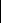 Несчастный случай на предприятии: расследования, проверки, обязанности работодателяВ последнее время Кабмин и подчиненные ему органы все больше внимания уделяют вопросам, связанным с исполнением работодателями требований охраны труда. Во всяком случае, появление ряда новых нормативно-правовых актов по этим вопросам свидетельствует о том, что тем работодателям, которых до сих пор не очень-то интересовало законодательство об охране труда, следует изменить свое отношение к данному вопросу. Надеемся, что им будет полезен и этот материал, в котором проанализированы указанные нормативно-правовые акты.Расследование несчастных случаевНаиболее важным среди новых документов является Порядок проведения расследования и ведения учета несчастных случаев, профессиональных заболеваний и аварий на производстве, утвержденный постановлением КМУ от 30.11.2011 г. № 1232, который вступил в силу 1 января 2012 года. Следует отметить, что он в основном повторяет действующий ранее Порядок расследования и ведения учета несчастных случаев, профессиональных заболеваний и аварий на производстве, который был утвержден постановлением КМУ от 25.08.2004 г. № 1112. Однако знать положения нового Порядка необходимо всем работодателям, ведь неисполнение требований, определенных данным Порядком, может быть чревато последствиями. От того, насколько оперативными и правомерными будут действия работодателя при несчастном случае на производстве, зависит прежде всего здоровье и жизнь пострадавшего, а также своевременность и полнота социальных выплат, предусмотренных законодательством. Если же действия работодателя будут направлены на сокрытие несчастного случая или профессионального заболевания, то это послужит основанием для привлечения к ответственности должностных лиц предприятия.По-прежнему пострадавший или обнаруживший его работник должен немедленно уведомить руководителя работ или другое уполномоченное лицо предприятия и принять меры по оказанию необходимой помощи пострадавшему (п. 8 Порядка № 1232). Действия руководителя при наступлении несчастного случая заключаются в том, что он должен срочно организовать оказание первой неотложной помощи пострадавшему, обеспечить при необходимости его доставку в лечебно-профилактическое учреждение. Следует учесть, что ст. 52 Закона Украины «Об общеобязательном государственном социальном страховании от несчастного случая на производстве и профессионального заболевания, которые повлекли утрату трудоспособности» от 23.09.1999 г. № 1105-XIV содержит важную норму, запрещающую страхователю «совершать какие-либо действия, которые могут привести к принятию им вместе с застрахованным лицом совместного решения, которое может причинить вред этому лицу». Об этом следует помнить, если работник, с которым произошел несчастный случай, откажется от квалифицированной медицинской помощи, а руководитель работ или другое лицо, представляющее работодателя, с этим согласится. В данном случае работодатель будет нести ответственность за вред, причиненный застрахованному лицу, и за нарушение требований законодательства.Также руководитель должен немедленно уведомить работодателя о случившемся, и до прибытия комиссии по расследованию сохранить обстановку на рабочем месте и оборудование в таком состоянии, в котором они были на момент наступления несчастного случая, если это не угрожает другим работникам либо производственному процессу. Следует отметить, что ранее в обязанности руководителя также входило уведомление руководителя первичной организации профсоюза, членом которого является пострадавший, или уполномоченного лица по вопросам охраны труда, если пострадавший не является членом профсоюза. Теперь это должен делать работодатель после того, как он получит уведомление о несчастном случае от лечебно-профилактического учреждения (п. 10 Порядка № 1232).Перечень обязанностей лечебно-профилактических учреждений, в которые обращаются пострадавшие, дополнен обязательством передавать в течение суток с использованием средств связи экстренное уведомление по установленной форме (приложение 1 к Порядку № 1232) территориальному органу Госгорпромнадзора по месту наступления несчастного случая.Работодатель, получив сообщение о несчастном случае, обязан в течение одного часапередать уведомление о несчастном случае по установленной форме (приложение 2 к Порядку № 1232) ФСС от несчастных случаев, расположенного по местонахождению предприятия, на котором случился несчастный случай.В п. 10 Порядка № 1232 также определен срок, в течение которого работодатель должен создать комиссию в составе не менее трех лиц и организовать проведение расследования, —в течение суток после получения уведомления о несчастном случае. Состав комиссии определяется в соответствии с п. 11 указанного Порядка. Работодатель, как и ранее, обязан создать надлежащие условия для работы комиссии (обеспечить помещением, средствами связи, оргтехникой, автотранспортом, канцелярскими принадлежностями), способствовать работе комиссии в целях своевременного и объективного проведения расследования несчастного случая. Но кроме этого его обязанности дополнены компенсацией расходов, связанных с деятельностью комиссии, а также привлеченных к работе экспертов и других специалистов.Обязанности комиссии по расследованию определены в п. 14 Порядка № 1232. В частности, установлено, что комиссия в течение трех дней обязана не только провести расследование (осуществить все необходимые обследования, собрать письменные пояснения, изучить необходимую документацию и т. п.), но и составить в пяти экземплярах акт проведения расследования несчастного случая по форме Н-5 (приложение 3 к Порядку № 1232) и акт о несчастном случае, связанном с производством, по форме Н-1 (приложение 4 к Порядку № 1232), если несчастный случай признан связанным с производством. В случае выявления острого профессионального заболевания (отравления), связанного с производством, также составляется в шести экземплярах карта учета профессионального заболевания (отравления) по форме П-5 (приложение 5 к Порядку № 1232).Акты по форме Н-5 и Н-1 комиссия должна передать работодателю на утверждение, которому для этого предоставляются только сутки (п. 17 Порядка № 1232).Обращаем внимание также на то, что отдельные случаи подлежат специальному расследованию. Это касается несчастных случаев со смертельным исходом, случаев исчезновения работников при исполнении трудовых (должностных) обязанностей, несчастных случаев, повлекшие тяжкие последствия, и т. п. (п. 36 Порядка № 1232).Проверки органами ГосгорпромнадзораСледует учесть, что наступление аварии, смерти работника вследствие несчастного случая или профессионального заболевания может и не закончиться только лишь расследованием в соответствии с Порядком № 1232. Если такие факты имели место на предприятии, то согласно Положению об организации и осуществлении государственного горного надзора, государственного надзора (контроля) в сфере промышленной безопасности и охраны труда в системе Госгорпромнадзора Украины, утвержденное приказом Министерства чрезвычайных ситуаций Украины от 11.08.2011 г. № 826, они служат основанием для проведениявнеплановой проверки должностными лицами Госгорпромнадзора Украины. Указанный нормативно-правовой документ вступил в силу с 20 февраля 2012 года.Кроме того, органы Госгорпромнадзора могут проводить плановые проверки, периодичность которых определяется в соответствии со степенью риска от осуществления хозяйственной деятельности в сфере промышленной безопасности и охраны труда, критерии для определения которых утверждены постановлением КМУ от 28.04.2009 г. № 413.Проверки страховыми экспертами по охране трудаСтраховые эксперты по охране труда в соответствии со ст. 23 Закона № 1105 являются лицами, на которых возлагается исполнение уставных функций и обязанностей ФСС от несчастных случаев. Они имеют право беспрепятственно и в любое время посещать предприятия для проверки состояния условий и безопасности труда, принимать участие в расследовании несчастных случаев на производстве и профессиональных заболеваний, проверять знания по охране труда работников предприятий и т. п. Но самое важное то, что страховые эксперты вправе сами составлять протоколы об административных правонарушениях, а также вносить органам Госгорпромнадзора представления о применении административных взысканий или привлечении к ответственности должностных лиц, допустивших нарушения законодательства об охране труда, а также о запрете дальнейшей эксплуатации рабочих мест, участков и цехов, работа на которых угрожает здоровью или жизни работников.До недавнего времени действовало Положение о службе страховых экспертов по охране труда, профилактике несчастных случаев на производстве и профессиональных заболеваний, утвержденное постановлением ФСС от несчастных случаев от 15.08.2001 г. № 24. Однако с 3 февраля 2012 года вступило в силу новое Положение о службе страховых экспертов по охране труда, профилактике несчастных случаев на производстве и профессиональных заболеваний, утвержденное постановлением ФСС от несчастных случаев от 20.12.2011 г. № 63.Следует отметить, что в новом документе детально определены полномочия страховых экспертов и установлен порядок проведения плановых и внеплановых провероксостояния условий и безопасности труда, а также профилактической работы на предприятиях (раздел VI Положения № 63).В частности, в п. 6.6 данного документа указаны критерии, по которым определяетсяпериодичность проведения плановых проверок субъектов хозяйствования — не чаще одного раза в год, один раз в два года и один раз в пять лет. Так, для того чтобы попасть в перечень субъектов, подлежащих ежегодной проверке, достаточно допустить:повышение коэффициента частоты травматизма по сравнению со средним показателем по отрасли более чем на 10 процентов;увеличение количества несчастных случаев на производстве со смертельным исходом по сравнению с предыдущим годом;увеличение количества профессиональных заболеваний по сравнению с предыдущим годом;непроведение аттестации рабочих мест по условиям труда в соответствии с законодательством;наличие фактов несчастных случаев на производстве, по которым работодатель не проводил расследование в соответствии с законодательством.Если же у субъекта хозяйствования имеют место вредные и опасные производственные факторы, но при этом он не соответствует вышеуказанным критериям, его могут проверять раз в два года. С такой же периодичностью будут проверять тех субъектов, у которых в течение последних трех лет возникла тенденция к уменьшению количества случаев производственного травматизма и профессиональных заболеваний.Не чаще одного раза в пять лет могут проверяться субъекты, у которых указанные критерии отсутствуют.Срок проведения плановой проверки не может превышать трех рабочих дней.В п. 6.7 Положения № 63 указаны основания для проведения внеплановых проверок, среди которых, в частности, аварии, несчастные случаи на производстве, профессиональные заболевания работников. Такие проверки могут быть проведены также при необходимости контроля за исполнением внесенных страховым экспертом представлений об устранении нарушений законодательства по охране труда, или по просьбе самого субъекта хозяйствования. Срок проведения внеплановой проверки не может превышать одного рабочего дня.В соответствии с п. 6.16 этого Положения при проведении проверок субъект хозяйствования обязан предоставлять страховому эксперту всю необходимую информацию, пояснения, справки, материалы по вопросам, возникающим в ходе проверок, а при необходимости обеспечивать средствами индивидуальной защиты. При этом важно обратить внимание на перечень вопросов, которые в соответствии с п. 6.17 могут проверяться страховыми экспертами. Этот перечень не является исчерпывающим, ведь он может быть дополнен другими вопросами в зависимости от вида экономической деятельности субъекта хозяйствования и обстоятельств, послуживших причиной проведения проверки. Можно сказать, что с такими возможностями страховые эксперты имеют достаточно высокие шансы найти хотя бы какое-то нарушение и применить штрафные санкций.В случае выявления по результатам плановой или внеплановой проверки нарушений законодательства об охране труда страховым экспертом вносится представлениеработодателю по форме, приведенной в приложении 1 к Положению № 63. В представлении в обязательном порядке указывается срок предоставления работодателем письменного ответа страховому (главному страховому) эксперту, который будет контролировать исполнение работодателем установленных требований.Страховой эксперт также может вносить представление органам исполнительной власти по надзору за охраной труда о применении административных взысканий или привлечении к ответственности должностных лиц, допустивших нарушения законодательства об охране труда, а также о запрете дальнейшей эксплуатации рабочих мест, участков и цехов, работа на которых угрожает здоровью или жизни работников. Форма представления приведена в приложении 2 к Положению. Основания для этого указаны в п. 8.2, а именно:выявление нарушений законодательства об охране труда;эксплуатация объекта (рабочего места, участка, цеха), работа на котором угрожает жизни и здоровью работников;допущение к работам с повышенной опасностью или к работам, где есть необходимость в профессиональном отборе, лиц, не прошедших соответствующего обучения и проверки знаний по вопросам охраны труда и не обеспеченных средствами индивидуальной защиты;допущение к работам с тяжелыми, вредными и опасными условиями труда или к работам, где есть необходимость в профессиональном отборе, лиц, не прошедших предварительный или периодический медицинский осмотр;нарушение сроков расследования несчастных случаев;отказ работодателя проводить расследование несчастного случая на производстве или сокрытие от расследования и учета несчастных случаев.Класс профессионального риска тоже под контролемНе следует забывать также о том, что рабочие органы исполнительной дирекции ФСС от несчастных случаев могут проводить проверки достоверности представленных страхователями сведений о видах экономической деятельности. Такие проверки регламентированы новым Порядком отнесения страхователей к классу профессионального риска производства с учетом вида их экономической деятельности и проведения проверок достоверности представленных страхователями сведений о видах экономической деятельности (в том числе основном), утвержденный постановлением правления ФСС от несчастных случаев от 30.11.2010 г. № 30, вступившим в силу с 1 января 2011 года. Они также могут быть плановыми и внеплановыми, а критерии и основания для их проведения определены в разделе IV указанного Порядка. Результаты таких проверок регистрируются в Автоматизированной системе сбора, накопления и обработки данных о страхователях-работодателях и добровольно застрахованных лицах, которая теперь также формируется в соответствии с новым нормативно-правовым документом — Порядком ведения учета показателей для определения класса профессионального риска производства, утвержденным постановлением ФСС от несчастных случаев от 20.12.2011 г. № 59. Данный документ также вступил в силу с 30 января 2012 года.Работодатели должны знать, что в соответствии со ст. 47 Закона № 1105 предприятие может быть отнесено к другому, высшему классу профессионального риска производства в случае систематического нарушения нормативно-правовых актов по охране труда, вследствие чего повышается риск наступления несчастных случаев и профессиональных заболеваний.Разумеется, в результате этого предприятие будет обязано начислять единый взнос на социальное страхование в большем размере.